Donation Form – Instruments of Time and Truth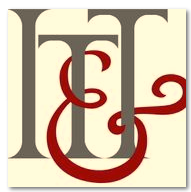 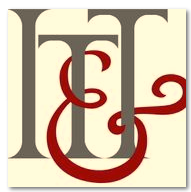 To set up a regular standing order donation or make a single donation to Instruments of Time and Truth please complete this form and return to: Instruments of Time and Truth, 5 Oakthorpe Road, Oxford OX2 7BD. Please do not send this form to your bank.Your details:Title:		 First name(s):					Surname:					Address:																						Postcode:					Phone*:					Email*:							(*Optional)STANDING ORDERSInstructions to 	your bank or building society to pay standing orders:I would like to make a regular gift via standing order of:£5	    £10	          Other  £				monthlyPlease debit the above amount from my account on or around the (tick as appropriate)                                      1st 	 or 15th		of (month)		 	(year)				and thereafter the same sum each month until further notice to: Lloyds Bank plc, Bovine Street, Oxford OX1 EN1  Account name: Instruments of Time and Truth Sort code: 30-80-45 Account Number: 34251568Name and full address of your bank/building societyTo: The ManagerAddress:											Postcode:		Branch sort code: 	     	Bank or Building Society Account no:				Name(s) of account holder(s):											Signature(s)										Date			SINGLE DONATION:I have attached a cheque*/ paid into Instruments of Time and Truth bank account (details above)*£		Signature(s)							  Date				      (*Delete as req’d)Make your donation worth 25% more at no extra cost.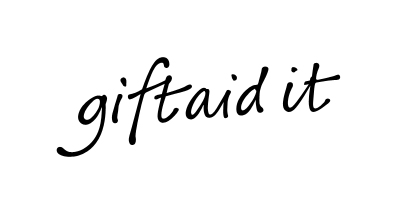 If you are a taxpayer, you can make your donation worth more with Gift Aid. For every pound you give to us, we get an extra 25p from the Inland Revenue. All you need to do is check the statement below and tick the box. I declare that I am a UK taxpayer and I agree to Instruments of Time and Truth claiming tax on all past, present and future donations I make to the charity. Please treat my donations as Gift Aid donations. By ticking this box I confirm that I am paying or will pay an amount of Income Tax and/or Capital Gains Tax to cover the amount Instruments of Time and Truth and any other charities or Community Amateur Sports Clubs (CASCs) will reclaim for the tax year (6 April one year to 5 April the next year). Council Tax and VAT do not qualify towards Gift Aid. Instruments of Time and Truth will reclaim 25 pence of tax for every £1 that has been given.Please notify us if you want to cancel this declaration, change your name or home address or no longer pay sufficient tax on your income and/or capital gains tax.